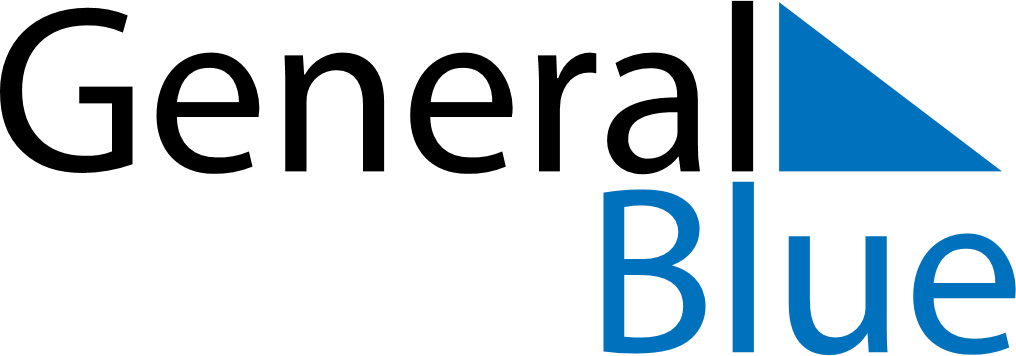 December 2196December 2196December 2196December 2196December 2196SundayMondayTuesdayWednesdayThursdayFridaySaturday12345678910111213141516171819202122232425262728293031